§12712.  Powers and duties of the presidents of the collegesThe presidents shall implement the policies of the board of trustees and be responsible for the day-to-day operation of the colleges.  The powers and duties of the presidents shall include the following.  [PL 1989, c. 443, §48 (AMD).]1.  Administration of the colleges.  The presidents are responsible for the administration of the colleges.  The presidents shall cooperate to provide career and technical education and training that best meets the needs of students, the private sector and the changing economy of the State.  The presidents shall administer the colleges in a manner consistent with the mission and goals set forth in section 12703.[RR 2003, c. 2, §70 (COR).]2.  College staff appointment.  Under procedures and standards developed by the board of trustees, the presidents shall appoint vice-presidents, deans, directors of finance and the faculty and staff of the colleges, including professional and nonprofessional personnel.[PL 1991, c. 376, §39 (AMD).]3.  Nomination of vice-presidents. [PL 1991, c. 376, §40 (RP).]4.  Staff oversight.  The presidents shall oversee the administrators, faculty and staff of the colleges.[PL 1989, c. 443, §48 (AMD).]5.  Personnel evaluation.  Under policies and standards developed by the board of trustees, the presidents shall evaluate the performance of the administrators, faculty and staff of the colleges and make personnel recommendations to the president of the system and the board of trustees.[PL 1989, c. 443, §48 (AMD); PL 1989, c. 878, Pt. I, §10 (AMD).]6.  Assist in preparation of the budget.  The presidents shall assist the board of trustees and the president of the system in the preparation of the budget for the system.  Each president shall prepare a proposed line-item budget for the college that each president represents.  A copy of the proposed budget of each college must be provided to the board of trustees and the president of the system for their examination.  Nothing in this subsection may be construed to mean that the presidents have approval authority for the budgets of the colleges.[PL 1989, c. 443, §48 (AMD); PL 1989, c. 878, Pt. I, §10 (AMD).]7.  Appointment of police officers.  The presidents may appoint persons to act as police officers who, while within the limits of the property owned by or under control of the colleges, possess all the powers of police officers in criminal cases.A.  Each president may make rules for the control, movement and parking of vehicles within the limits of the property owned by or under the control of the college.  These rules may include special provisions for employees of the system and college students.  A president's rule has the same force and effect as a municipal ordinance.  District courts may impose governing penalties and fines, and a college may impose appropriate discipline, for each violation of these rules.  [PL 2007, c. 67, §4 (AMD).]B.  Each president may adopt the provisions of Title 30‑A, section 3009, subsection 1, paragraph C, relating to prima facie evidence and the establishment of a waiver of court action by payment of specified fees.  [PL 1991, c. 376, §41 (AMD).][PL 2007, c. 67, §4 (AMD).]8.  Advisory committees.  Each president shall appoint advisory committees to advise on the development and operation of the educational programs at the colleges.[PL 1989, c. 443, §48 (AMD).]9.  Delegated duties.  Each president shall undertake other duties as delegated by the board of trustees and the president of the system.[PL 1989, c. 443, §48 (AMD); PL 1989, c. 878, Pt. I, §10 (AMD).]SECTION HISTORYPL 1985, c. 695, §11 (NEW). PL 1987, c. 737, §§C56,C106 (AMD). PL 1989, c. 6 (AMD). PL 1989, c. 9, §2 (AMD). PL 1989, c. 104, §§C8,C10 (AMD). PL 1989, c. 443, §48 (AMD). PL 1989, c. 878, §I10 (AMD). PL 1991, c. 376, §§39-41 (AMD). PL 1991, c. 716, §7 (AMD). RR 2003, c. 2, §70 (COR). PL 2007, c. 67, §4 (AMD). The State of Maine claims a copyright in its codified statutes. If you intend to republish this material, we require that you include the following disclaimer in your publication:All copyrights and other rights to statutory text are reserved by the State of Maine. The text included in this publication reflects changes made through the First Regular and First Special Session of the 131st Maine Legislature and is current through November 1, 2023
                    . The text is subject to change without notice. It is a version that has not been officially certified by the Secretary of State. Refer to the Maine Revised Statutes Annotated and supplements for certified text.
                The Office of the Revisor of Statutes also requests that you send us one copy of any statutory publication you may produce. Our goal is not to restrict publishing activity, but to keep track of who is publishing what, to identify any needless duplication and to preserve the State's copyright rights.PLEASE NOTE: The Revisor's Office cannot perform research for or provide legal advice or interpretation of Maine law to the public. If you need legal assistance, please contact a qualified attorney.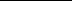 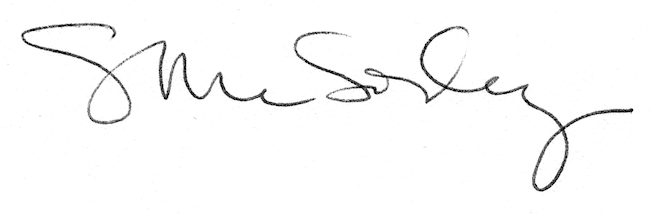 